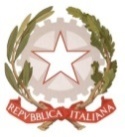 MINISTERO DELL’ ISTRUZIONE, DELL’UNIVERSITA’, DELLA RICERCAUFFICIO SCOLASTICO REGIONALE PER IL LAZIOLICEO SCIENTIFICO STATALE“TALETE”Roma, 19.03.2021Agli Alunni delle classi III, IV e VAi GenitoriP.C. Ai DocentiP.C. Alla DSGA Sig.ra P. LeoniP.C. Al personale ATASito webCIRCOLARE N.211Oggetto: Seminari di Economia – La SapienzaAnche quest’anno, la Facoltà di Economia dell’Università “La Sapienza” propone, in modalità telematica, un ciclo di seminari per le studentesse e gli studenti delle scuole superiori, come da calendario allegato.Per potersi registrare a ciascun incontro occorre accedere al sito della Facoltà   https://web.uniroma1.it/fac_economia/archivionotizie/orientamento-economia e, nella sezione “Seminari di Economia”, selezionare il seminario di proprio interesse con il relativo link di collegamento su piattaforma Zoom, che prevede anche la possibilità di dialogare con i docenti relatori, che forniranno il materiale didattico utile per eventuali approfondimenti.Ai partecipanti verrà rilasciato un attestato di partecipazioneDocente Referente per i PCTO     Prof.ssa Claudia Careri                 				                                                                                                                                                                                                         Il Dirigente Scolastico                                                                                                              Prof. Alberto Cataneo                                                                                                                      (Firma autografa sostituita a mezzo stampa                                                                                                                  ai sensi dell’art. 3 comma 2 del d.lgs. n.39/1993)